.32 count intro - Dance rotates in CW directionForward Right. Lock. Shuffle forward. Forward Left. Lock. Shuffle forwardForward. Tap. Back. Tap. Side. Behind. Quarter turn Right shuffleSide rock. Cross shuffle. Quarter turn Left x 2. Cross shuffleSide rock. Behind. Unwind half turn Left. Rocking chairStart againWhat's Wrong With That?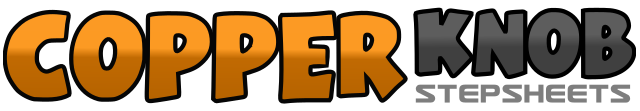 .......Count:32Wall:4Level:Improver.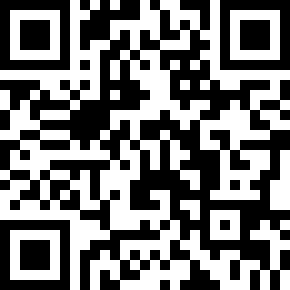 Choreographer:Gaye Teather (UK) - July 2012Gaye Teather (UK) - July 2012Gaye Teather (UK) - July 2012Gaye Teather (UK) - July 2012Gaye Teather (UK) - July 2012.Music:What's Wrong With That - Dave SheriffWhat's Wrong With That - Dave SheriffWhat's Wrong With That - Dave SheriffWhat's Wrong With That - Dave SheriffWhat's Wrong With That - Dave Sheriff........1 – 2Step forward on Right. Lock Left behind Right3&4Step forward on Right. Step Left beside Right. Step forward on Right5 – 6Step forward on Left. Lock Right behind Left7&8Step forward on Left. Step Right beside Left. Step forward on Left1 – 2Step forward on Right. Tap Left behind Right3 – 4Step back on Left. Tap Right beside Left5 – 6Step Right to Right side. Cross Left behind Right7&8Quarter turn Right stepping forward on Right. Step Left beside Right. Step forward on Right (3 o’clock)1 – 2Rock Left to Left side. Recover onto Right3&4Cross Left over Right. Step Right to Right side. Cross Left over Right5 – 6Quarter turn Left stepping back on Right. Quarter turn Left stepping Left to Left side (9 o’clock)7&8Cross Right over Left. Step Left to Left side. Cross Right over Left1 – 2Rock Left to Left side. Recover onto Right3 – 4Touch Left toe behind Right. Unwind half turn Left (Weight ends on Left) (3 o’clock)5 – 6Rock forward on Right. Recover onto Left7 – 8Rock back on Right. Recover onto Left